2 класс Н. А. Чеснокова12.05.20 гОкружающий  мирТема: Сад и его обитателиСт. 137-140 читать.МатематикаТема: Площадь прямоугольника.Ст. 122 рубрика «Обрати внимание», «Обсудим вместе»№ 1 (устно), № 2, 3,7(в тетради)Русский языкТема: Особенности текста – повествования.Ст. 124  упр. 1, 4(устно), упр.2 (запись в тетрадь)Литературное чтениеТема: В. Степанов «Золотое кольцо».Ст. 92 читать, отвечать на вопросы. 13.05.20 гРусский языкТема: Учимся применять орфографические правила.ст. 40 Упр.1, 2, 5,6 (в тетради)МатематикаТема: Площадь прямоугольникаст. 123 № 4,6 (по выбору), 10(запись в тетрадь)Литературное чтениеА. Ишимова «История России в рассказах для детей» (отрывок)Ст. 95 читать, отвечать на вопросы.14.05.20 гРусский языкТема: Учимся сочинять текст-повествованиеСт. 127 записать и выучить словарное слово, упр. 2,3(запись в тетрадь)МатематикаТема: Площадь прямоугольникаст. 124 № 8,13, 15, 20 (запись в тетрадь)Литературное чтениеТема: Е. Осетров «Откуда Москва пошла»Ст. 96  читать.ТехнологияТема: Поделка: «Сказки».  Пальчиковые  куклы «Три поросенка»Приложение 1 ( распечатать шаблон, раскрасить, вырезать по контуру и круг по пунктирной линии)15.05.20 гРусский языкТема: Описание и повествование в тексте.ст. 128  упр. 1 (запись в тетрадь), записать и выучить словарные слова, ст.43 упр. 9 (в тетради )Литературное чтениеТема: Внеклассное чтение. Рассказы о Родине. Ст. 96  выбрать любое произведение из списка и прочитать.Окружающий  мирТема: Животные – защитники сада.Ст. 141-142 читать.МузыкаВыучить песню «Катюша» (муз. и сл. М. В. Исаковский и М. И. Блантер)Немецкий языкТема: Кто пришел однажды к королю?https://youtu.be/ajU0DZkoKaw просмотреть видеоурок вместе с учебникомобратная связь: 89281571595Приложение 1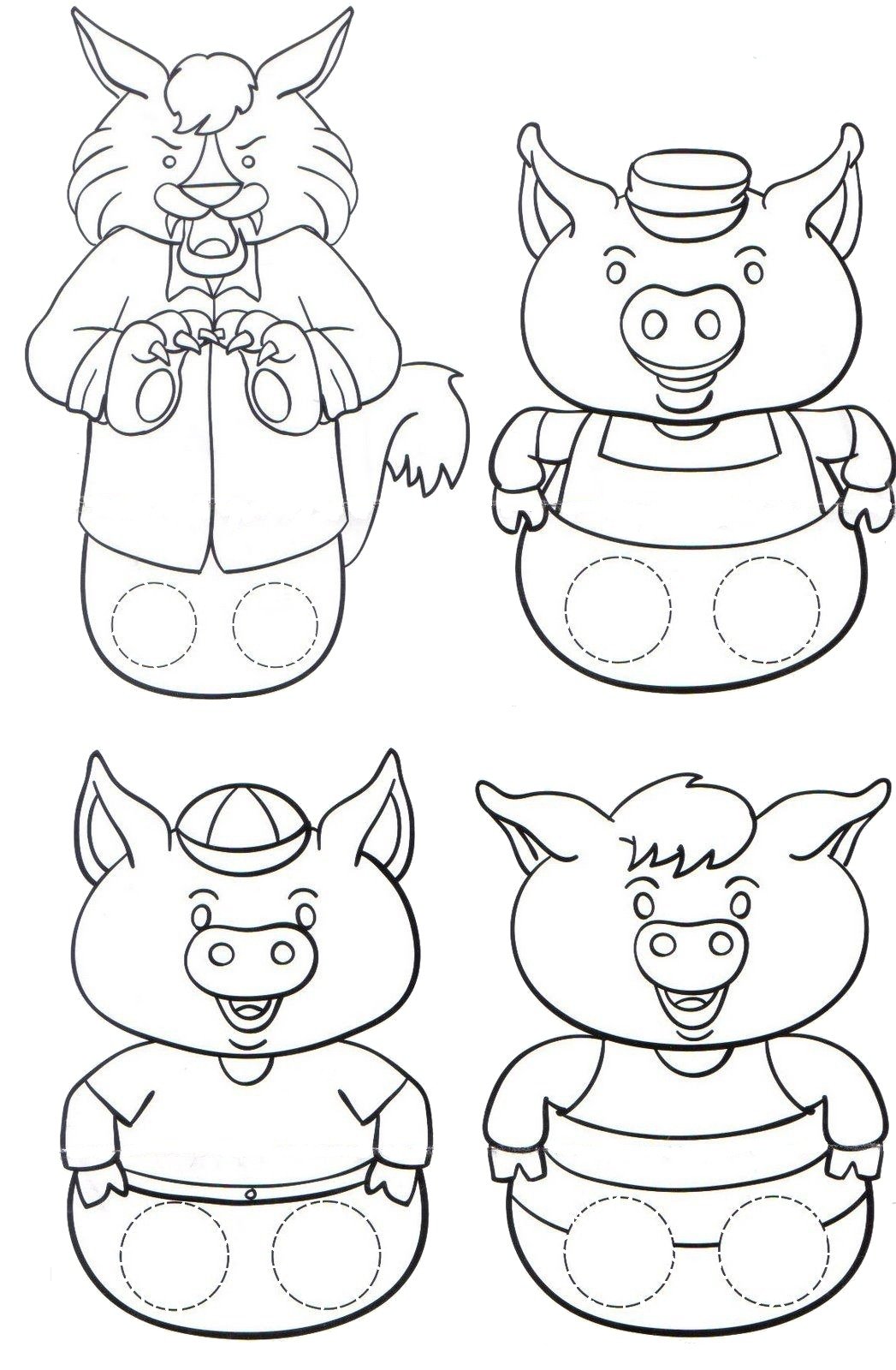 